Bonjour à tous et à toutes !Mon nom est Guy Arseneault, je suis infirmier-chef d’équipe en résidence et il  me fait plaisir de soumettre ma candidature au poste de trésorier pour le SPSMCQ. Fort d’une expérience d’une vingtaine d’années en syndicalisme, j’ai occupé différents postes au sein de différents exécutifs dans plusieurs organisations syndicales. Au cours des cinq dernières années plus particulièrement, j’occupe le poste d’agent syndical (proximité maintenant) dans l’unité locale de Shawinigan.J’ai contribué aussi, en compagnie du trésorier, à la mise sur pied des prévisions budgétaires des dernières années, ce qui nous a permis au fil des années d’offrir des congés de cotisations aux membres.De plus, il faut mentionner aussi que je possède quelques cours collégiaux en comptabilité et administration.Je tiens à vous faire part que j’entends agir avec rigueur et transparence dans mes fonctions et ainsi travailler à avoir le meilleur coût/service possible et  assurer un  bon contrôle des dépenses.Voilà l’essentiel de ma déclaration ! Merci!Le 28 septembre 2017, je COMPTE sur votre appui !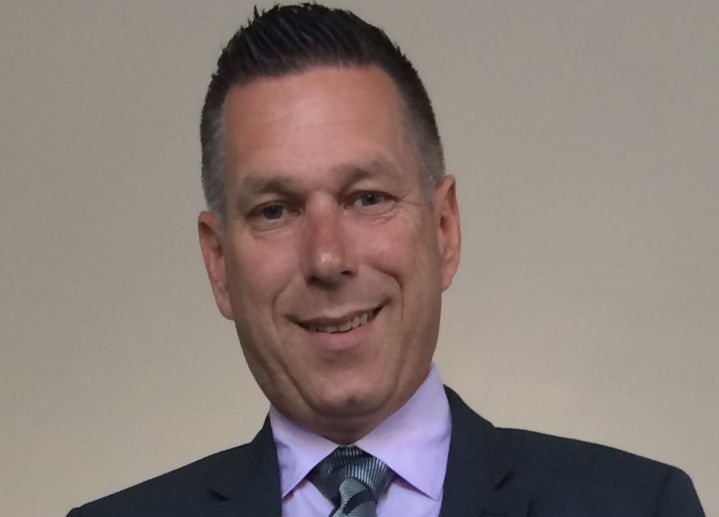 